Diocesan Sponsorship 2021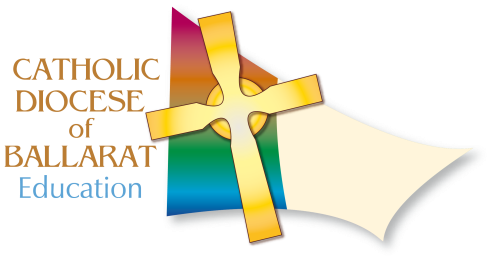 Priority Course 2021Course Title………….……………………………………………University…………………..…Title…………  Surname……………………………..  First Name:	………………………………………School…….	E number………School Location:		Your Leadership Role:	Email:	Phone:	Accreditation to Teach Religious Education in a Catholic School:  Number	Units (name, code. cost) to be undertaken in 2021 (maximum of two):Unit 1 (name)…………………………………………………(code)……………. (cost)…………...       Unit 2 (name)…………………………………………………(code)……………...(cost)…………...       Did you receive sponsorship in 2020? …………  If yes, attach evidence of completion.Please complete the following questions to assist the Panel in their decision making. In 150 words per question, what will participation in this study mean for:  You…  The School...  Catholic Education…I have read the Policy and Procedures documents: Sponsorship: Higher Education Studies.I understand that: I will be making a personal contribution of one-third of the cost of the Sponsorship, unless undertaking study to complete my Accreditation to teach Religious EducationThe cost of the sponsorship will not be finalized until evidence of unit enrolment and unit fees are provided to CEOBThe required units with a Catholic perspective will be undertaken to complete the degree.Applicant Signature: 	Date: 	PRINCIPAL’S ENDORSEMENTI endorse this application from 	I agree to make a school contribution of one-third of the cost and understand that the participant is also required to contribute one-third of the cost personally, unless undertaking study for accreditation to teach Religious Education.Surname: …………………………………………………… First Name: ……………………………………………………………Principal Signature: 	Date:	School & Location: 	.Please return via email by Monday 4 th November 2019 to:Attention:          Dr Susan CroweCEO Ballarat,     Email: scrowe@ceoballarat.catholic.edu.au                         Phone: 0419 887 274